 & 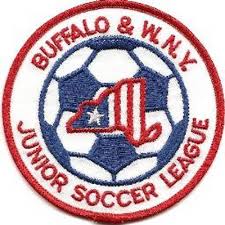 Junior Soccer LeagueBoard of Directors MeetingSeptember 16, 2019
7:00 PM
Section I – General MattersFinance Reports – 
a) Treasurer's Report – Neal S.
b) Worker’s Comp Update – Bob L.c) Other Issues Outstanding (if any)Season Competition Reports a) Schedules - Bob L.b) Reschedules - Bob L.c) Awards – Bob L.c) Referee Report - John K.Odenbach ReportsWebsiteRenewal of Referee Assignment agreementSection II – Governance MattersAppointment to fill Trustee Vacancy2019 Board Member Terms Expiring – Vice President, Secretary, Trustee 1 (2 yr. term)Board Member Assignments for 2019-2020Section III – General Policy IssuesNon Member Clubs entering teams for League playU.S Club SoccerLackawanna Club mattersPolicy & Procedure Revamp to match new website, operationsLimit youngest age to April 30, 2012 (eliminate 7 y/o’s on the field)Offer U8 and U9 Divisions“Rolling” Registration DatesNumber of Teams – Caps, limits on number per club or age groupFields needed to register teamsAlignment IssuesRoster Freeze DatesReschedule Issues – Limit, eliminateFuture of Dual CardingPre-game Handshake vs. post gameAdjournmentUpcoming Board MeetingsOctober 28, 2019     December 2, 2019	January 20, 2020	March 30, 2020Upcoming League Meetings      February 3, 2020      April 27, 2020	        	August 10, 2020	October 5, 2020 (AGM)	